BROTHERHOOD OF MEN         Thursday, October 24th through Saturday, October 26th, 2019          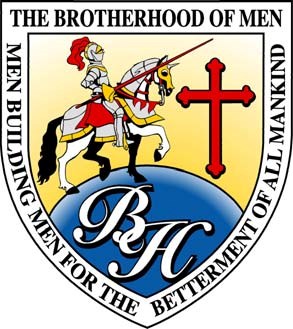 2019 SINGLE OR BUDDY PASS REGISTRATION FORMYOUR INFORMATION (This portion may be used for a regularly/single registration)  NAME: _____________________________________  City ________________________State__________  Church Affiliation: ______________________________  EMAIL: ______________________________________  CELL PHONE: ________________________________  YOUR BUDDY’S INFORMATION: (this portion is for your buddy’s information only)NAME:________________________ City _______________________________________State___________  Church Affiliation _______________________________ EMAIL: _______________________________________  CELL   PHONE: _______________________________PAYMENT OPTIONSMail a check payable to: E. White Ministries, 3515 Sycamore School Road,Suite 125-PMB 184, Fort Worth, Texas 76133Your Check# ____________ Check Amount: __________________                         Buddy Check# ___________ Check Amount: ____________________       Credit Card#__________________________________________________       Exp. Date_____________ CVV#________(3-digits) and Zip Code ____________You may fax your registration and other forms to 817-453-4021Online Registrations can be processed at: www.ewhiteministries.comDon’t forget to order your Polo Shirt to wear during Friday’s Sessions and for the group photo.(Polo Shirt Form Below)“NO MORE COTTON POLO SHIRTS!!!!!!!”NEW 2019100% POLYSTER POLO SHIRTDARK GRAYSIZES: SMALL TO 5X$28 per shirt($2.00 more for every “X” after XL)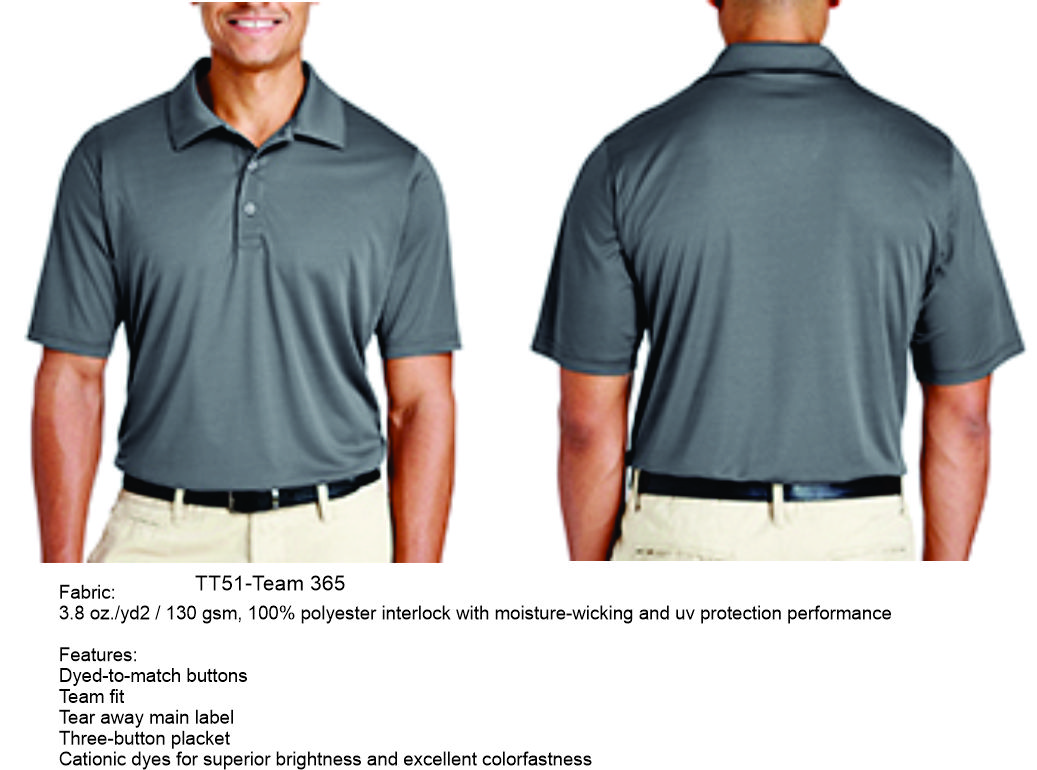 The logo will be affixedQuantity and Sizes$28.00 SM____  $28.00 MED____  $28.00 LG____  $30.00 XL_____ $32.00 2X_____  $34.00 3X_____  $36.00 4X_____ $38.00 5X_____Name _________________________________  Phone: _______________________________                             			 Email:___________________________________PAYMENT METHODS:Check ____	Credit Card ____ 	Money Order _____ Cash Amount________Visa __ MC ___ or Discover ___Credit Card #____________________________	Exp. ___________ CVV#____________www.ewhiteministries.comAdditional information call: 817-453-4015 Registration CostDeadlineBUDDY PASS SPECIAL$290.00 
Two Payment Options:Monday, September 30thREGULAR INDIVIDUAL REGISTRATION	$165Tuesday, October 1st, through Tuesday, October 15th. LATE INDIVIDUAL REGISTRATION$185Wednesday, October 16th until conference kickoff on the 24th.